Воздушно-десантные войска России: история, структура, вооружениеСОДЕРЖАНИЕИстория создания ВДВСтруктура и состав воздушно десантных войск РФВооружение и техника ВДВ России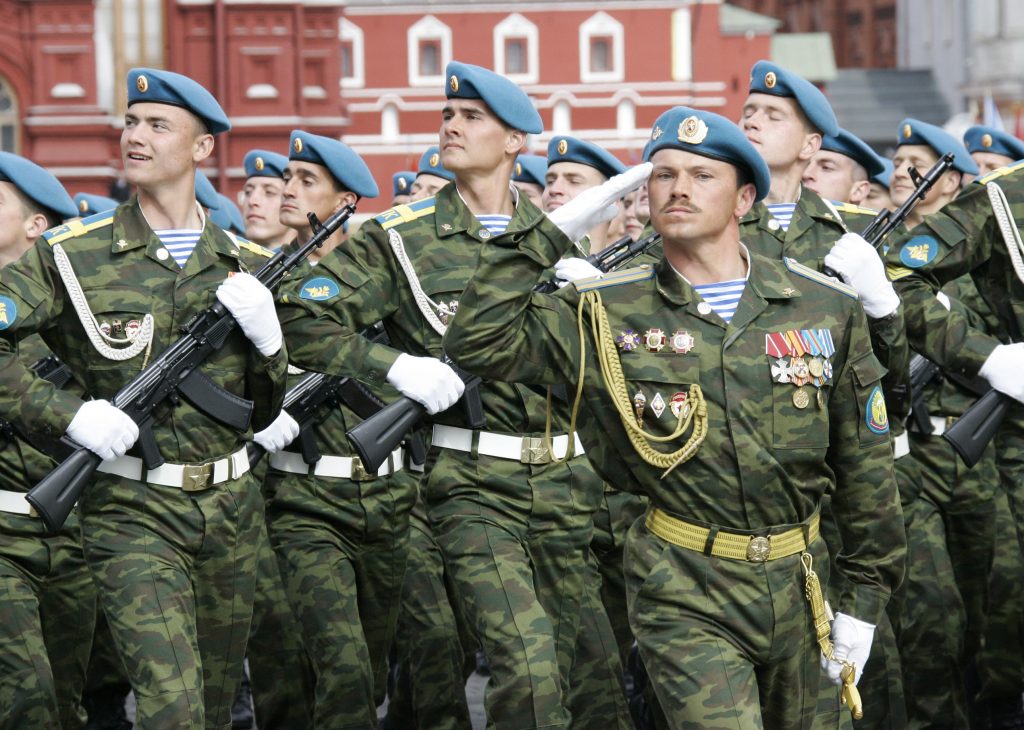 Воздушно-десантные войска РФ – это отдельный род войск российских вооруженных сил, находящийся в резерве Главнокомандующего страны и непосредственно подчиняющийся Командующему ВДВ. В настоящий момент эту должность занимает (с октября 2016 года) генерал-полковник Сердюков.Предназначение воздушно-десантных войск – действия в тылу противника, совершение глубоких рейдов, захват важных объектов неприятеля, плацдармов, нарушение работы вражеских коммуникаций и управления противника, проведение диверсий в его тылу. ВДВ были созданы в первую очередь как эффективный инструмент наступательной войны. Для охвата противника и действий в его тылу ВДВ может использовать десантирование — как парашютное, так и посадочное.Воздушно-десантные войска по праву считаются элитой вооруженных сил РФ, чтобы попасть в этот род войск кандидаты должны соответствовать очень высоким критериям. В первую очередь это касается физического здоровья и психологической устойчивости. И это естественно: десантники выполняют свои задачи в тылу противника, без поддержки своих основных сил, подвоза боеприпасов и эвакуации раненых.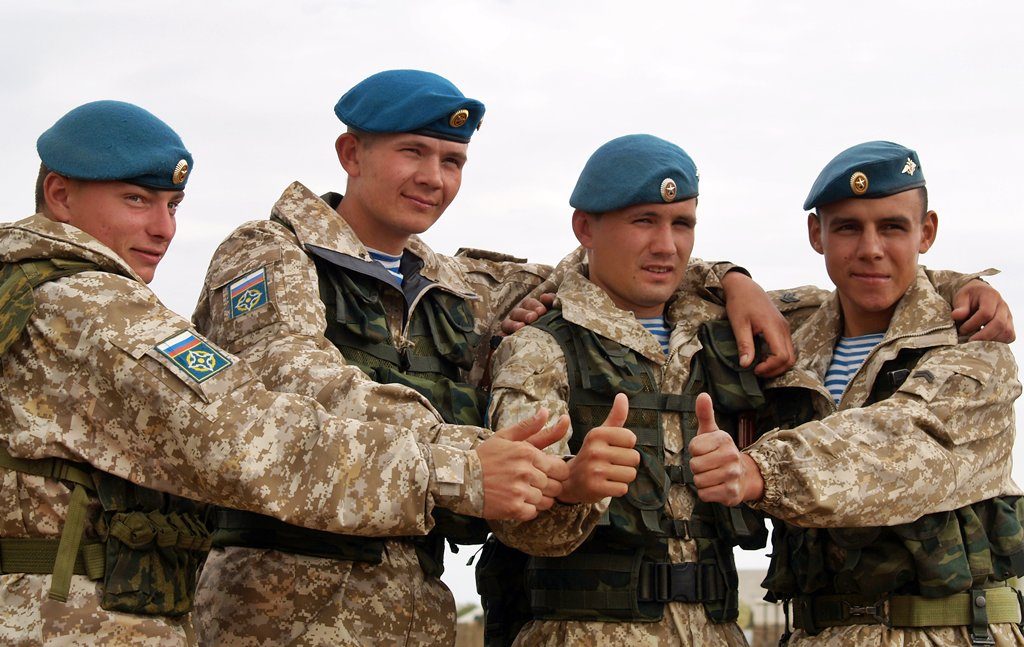 Советские ВДВ были созданы в 30-е годы, дальнейшее развитие этого рода войск было стремительным: к началу войны в СССР было развернуто пять воздушно-десантных корпусов, с численностью 10 тысяч человек каждый. ВДВ СССР сыграли важную роль в победе над гитлеровскими захватчиками. Десантники активно участвовали в Афганской войне. Воздушно-десантные войска России официально были созданы 12 мая 1992 года, они прошли обе чеченские кампании, участвовали в войне с Грузией в 2008 году.Флаг Воздушно-десантных войск – это голубое полотнище с зеленой полосой в нижней части. В его центре находится изображение золотого раскрытого парашюта и двух самолетов такого же цвета. Флаг был официально утвержден в 2004 году.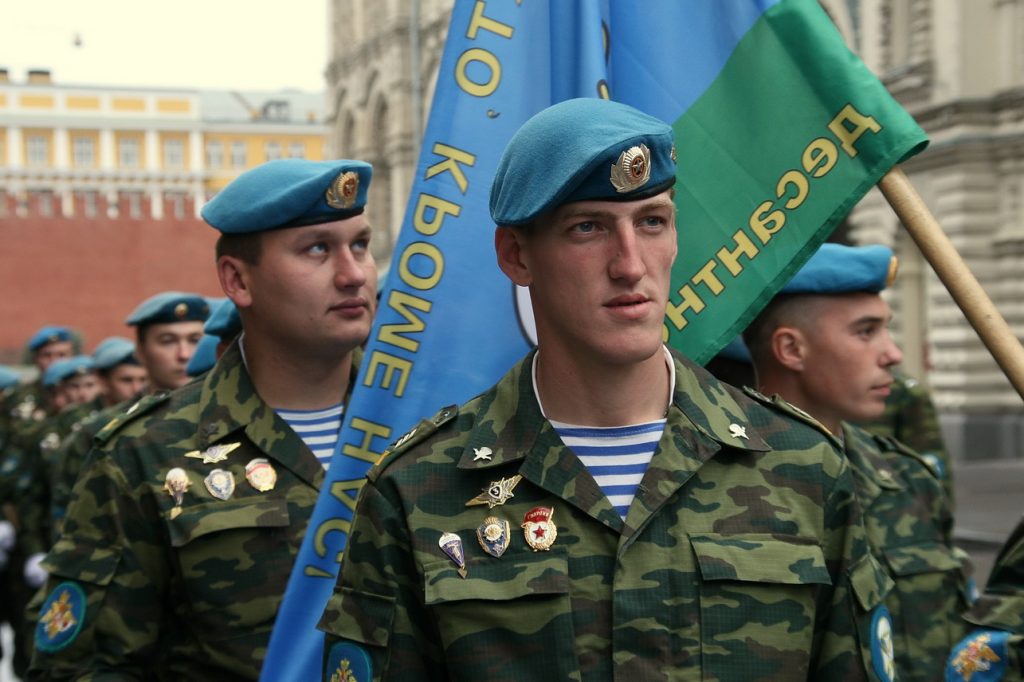 Кроме флага, существует еще и эмблема этого рода войск. Это пламенеющая гренада золотого цвета с двумя крылышками. Есть также средняя и большая эмблема ВДВ. На средней эмблеме изображен двуглавый орел с короной на голове и щитом с Георгием Победоносцем в центре. В одной лапе орел держит меч, а в другой – пламенеющую гренаду ВДВ. На большой эмблеме гренада помещена на голубой геральдический щит, обрамленный дубовым венком. В ее верхней части находится двуглавый орел.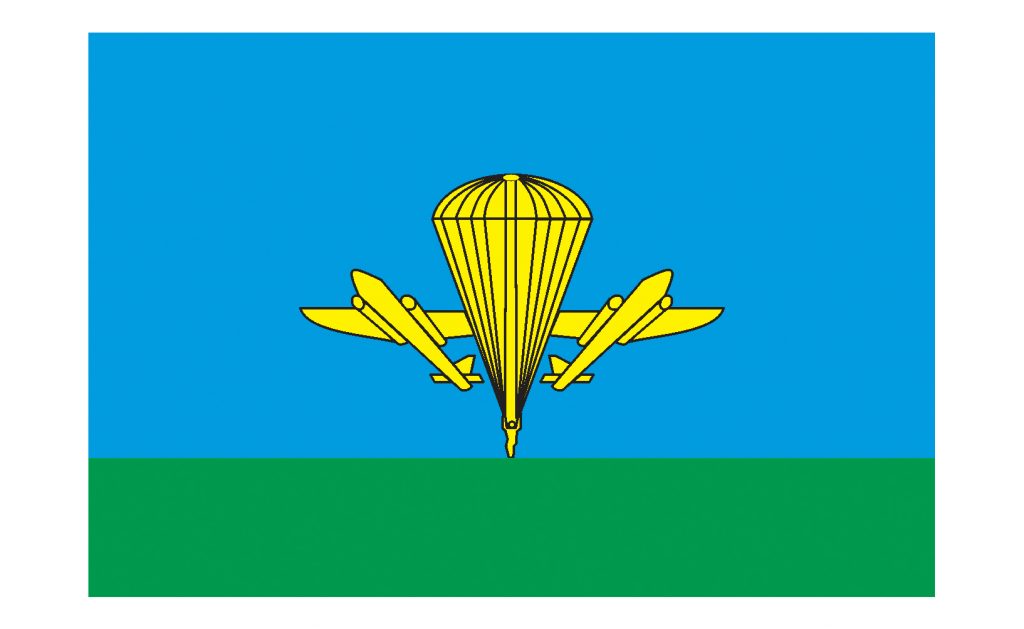 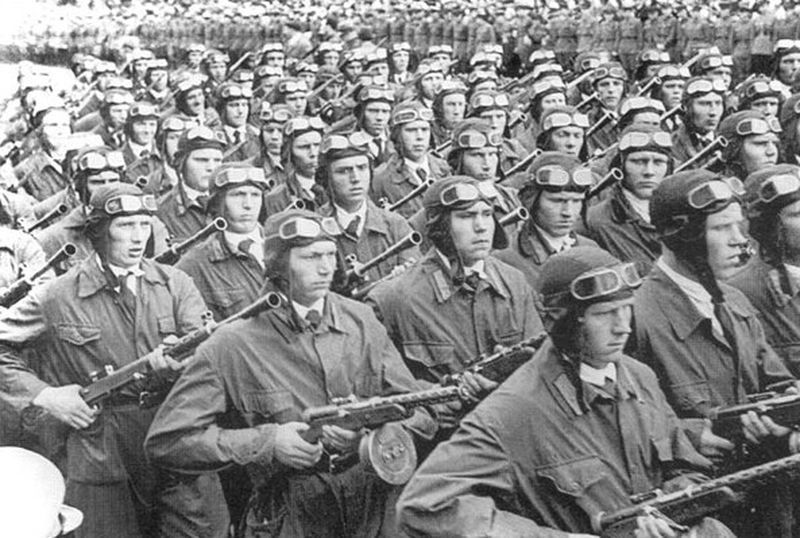 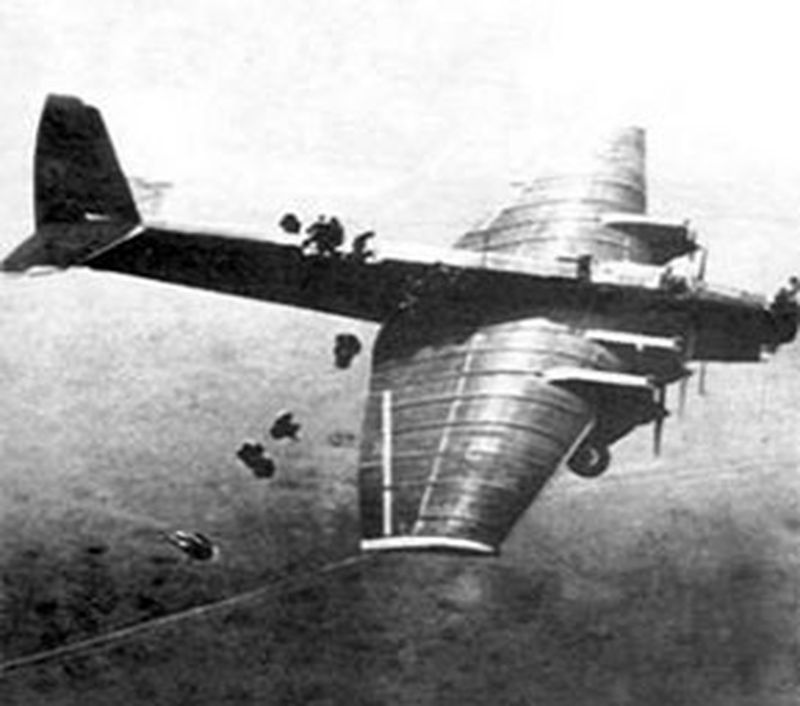 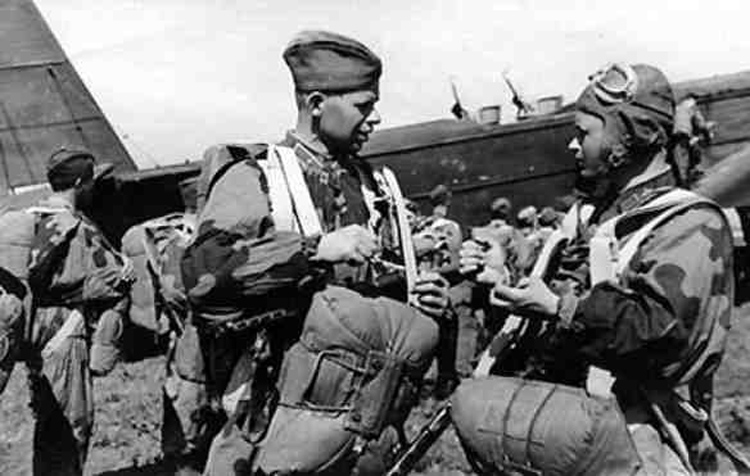 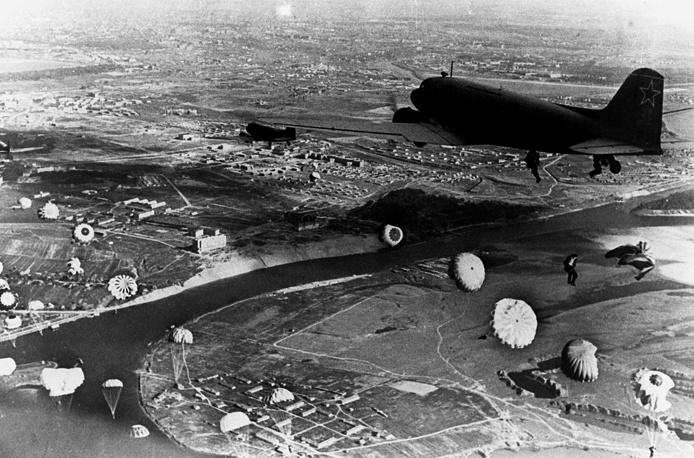 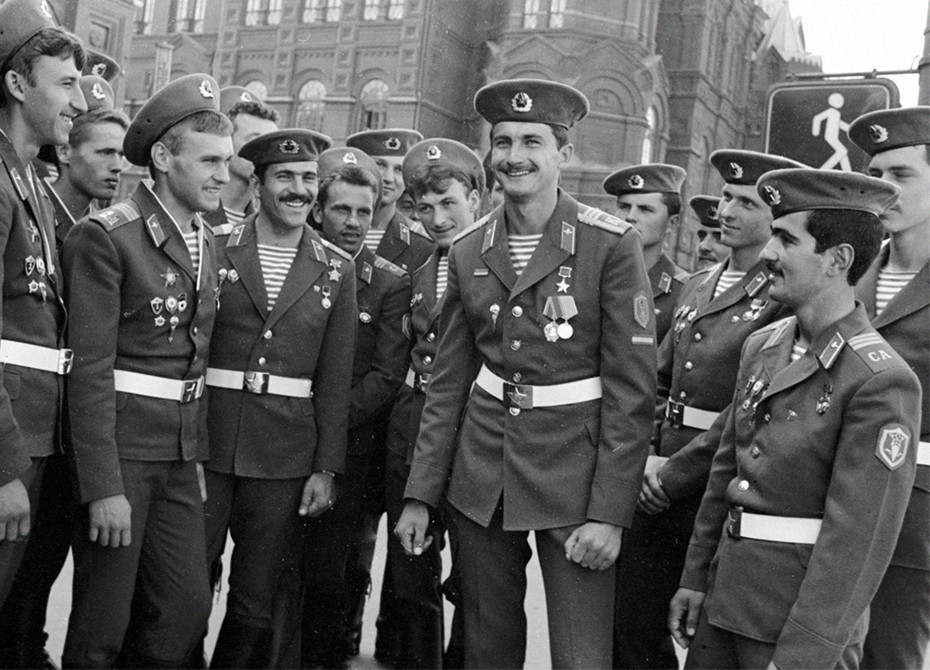 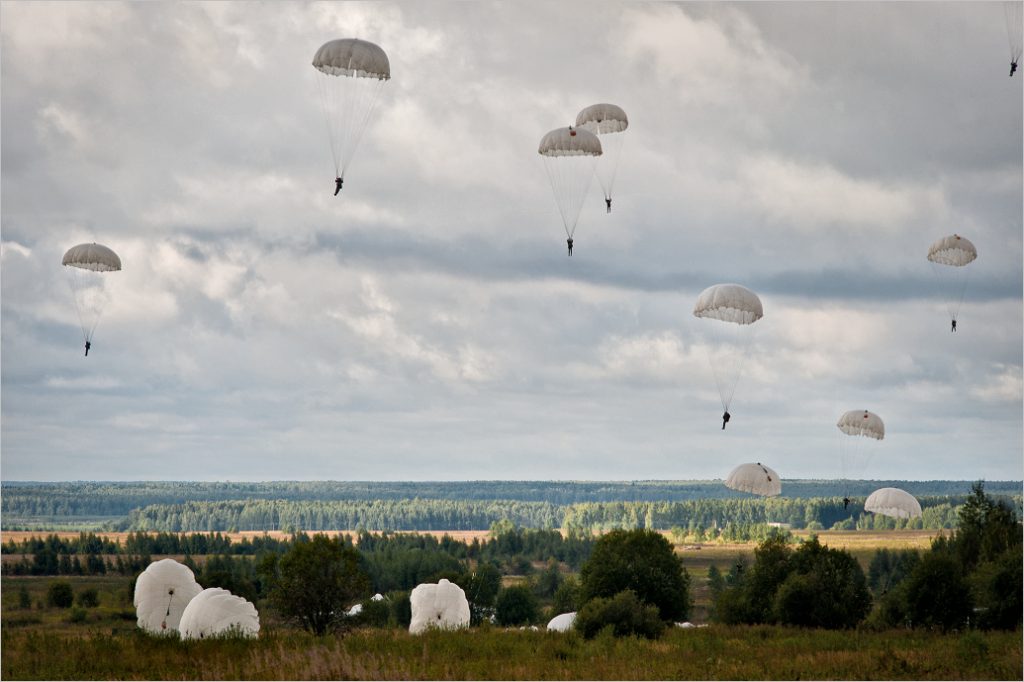 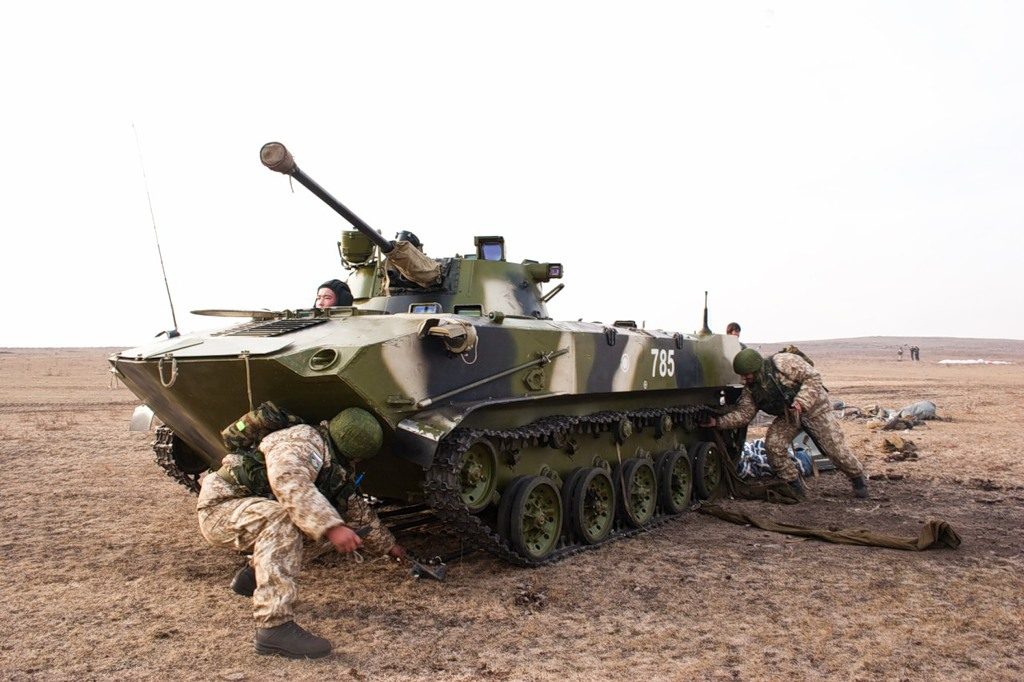 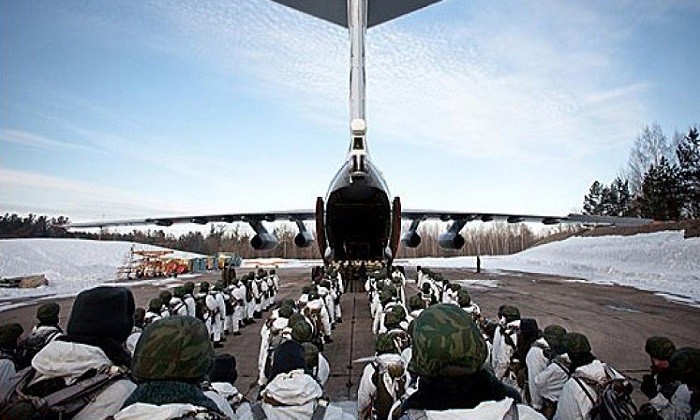 